June 2021 Board Meeting Date: June 30, 2021.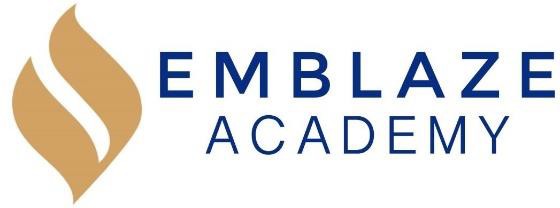 Time: 6:30 PM - 8:15 PM.Location: Virtual meeting at meet.google.com/jgi-uoay- zfq.Board Members in Attendance:Absent Board Members: Other Attendees: Geraldo VasquezTameka Beckford-Young Janneth GaonaMarlin JenkinsElizabeth GoanaMatthew Kirby-SmithElizabeth MarkuJasmine GomesKaitlyn McKeoughMegan RiciglianoCollin ThompsonTiana WallerC. RhodesTimeLeadAgenda Item6:30/6:40GerryCall to order Intro of Elizabeth GaonaMotion to serve as treasurer, also finance and facilities chairperson committeeApproved Unanimously 6:30-6:40GerryApproval of Prior Meeting Minutes (Will be discussed next meeting)May 2021 Board MeetingJuly 2020 – Oct 2020; Dec 2020 and March 2021 – April 2021 Board Meetings6:40-7:00Gerry/Derian (Edtec)Finance and Facilities Committee Report (Will be discussed next meeting)June 2021 Financial ResultsFY 2022 Budget Update7:00-7:30FrancescaManagement Report Using a baseline need clarification on thisJune 2021 UpdateReopening Plan Update7:30-8:00Francesca/Gerry/ Derian (Edtec)Review and Vote:$35,000 Furniture Purchase for New Grade (8th)FY 2022 BudgetPrimary items are Salary and rent Salary: proposed escalations from HoS, board is looking to bring on a consultant to review salaries across board, to make sure they are marketable and equitable Current budget doesn’t have a lot of leeway for these changes—proposed contingency for salariesGerry moves to tentative approval of the budget, soft approval, pending certain modifications; approved unanimously Insurance RenewalTwo main points increase of 10%+, covid related spikes, this does not include cybersecurity (previously $63). (Need bids for this)All commutable diseases (COVID), new policy does not cover if we are liable and get sued. State educational entity, the only change is if there has been some shortsightedness on the school’s part then we are not covered. We have access to lower rates because of our participation in board pool. (Negligence) Increase in policy and cybersecurity policy may increase and still needs to be renegotiated, we are still looking for COIVD related policiesApproved Unanimously More COVID protocols to come from the State and city level for the Charter school division Audit Firm Renewal13,000 audti fee plus 1500 taxEngagement letter for auditing We want agreement separate from tax services and management servicesMotion the approval of the audit who is external pending multiyear agreement and tax information (990 tax number)Approved Unanimously8:00-8:05MarlinEnrollment and Development Committee Report (Will be discussed next meeting)Enrollment UpdateDevelopment UpdateBranding Program8:05-8:15Gerry/TamekaGovernance Committee ReportWelcome New Board MemberPrior to previous meeting there were discussions had with staff and parents Several staff have reached out to the board, unable to have collective meeting HR team is looking to provide the board with proposals with how to communicate complaints with broken down steps (formal complaints)A written policy and procedure is being created for compliant processSpecific individuals with issues, and some anonymous issues to address as wellLegal is addressing this, emails have been responded to, currently working to create an approach for this also an updated policy for this8:15GerryAdjournment